О внесении изменений в «Положение о порядке и условиях допуска перевозчиков к выполнению пассажирских перевозок», утвержденноепостановлением администрации Добровского муниципальногорайона №393 от 09.06.2020г.В соответствии с Федеральными законами от 13.07.2015 г. №220-ФЗ «Об организации регулярных перевозок пассажиров и багажа автомобильным транспортом и городским наземным электрическим транспортом в Российской Федерации и о внесении изменений в отдельные законодательные акты Российской Федерации», от 06.10.2003 г. №131-ФЗ «Об общих принципах организации местного самоуправления в Российской Федерации», Уставом Добровского муниципального района администрация Добровского муниципального районаПОСТАНОВЛЯЕТ:1. Внести в «Положение о порядке и условиях допуска перевозчиков к выполнению пассажирских перевозок», утвержденное постановлением администрации Добровского муниципального района №393 от 09.06.2020г. следующие изменения:1.1. в разделе 1 «Общие положения» пункт 1.6. изложить в следующей редакции:«1.6. Договоры заключаются на срок не менее 6 месяцев, но не более пяти лет. Возможно досрочное расторжение договора, заключенного по результатам конкурса, в одностороннем порядке, как администрацией района, так и перевозчиком на условиях, установленных договором.»;1.2. приложение 2 к постановлению изложить в новой редакции (Прилагается).2. Опубликовать настоящее постановление на официальном сайте администрации в информационно-телекоммуникационной сети «Интернет» и в районной газете «Знамя Октября»;3. Настоящее постановление вступает в силу со дня официального опубликования.4. Контроль за настоящим постановлением возложить на заместителя главы администрации района Гладышева С.С.Глава администрации Добровскогомуниципального района                                                                    А.А. ПоповПопова З.Н.2-29-04  Приложение «Приложение 2к постановлению администрацииДобровского муниципального районаот 09.06.2020 г. №393Состав комиссии по проведению конкурсов на право выполнения перевозок пассажирским транспортом общего пользования по регулярным маршрутам внутримуниципальной маршрутной сети Добровского муниципального района с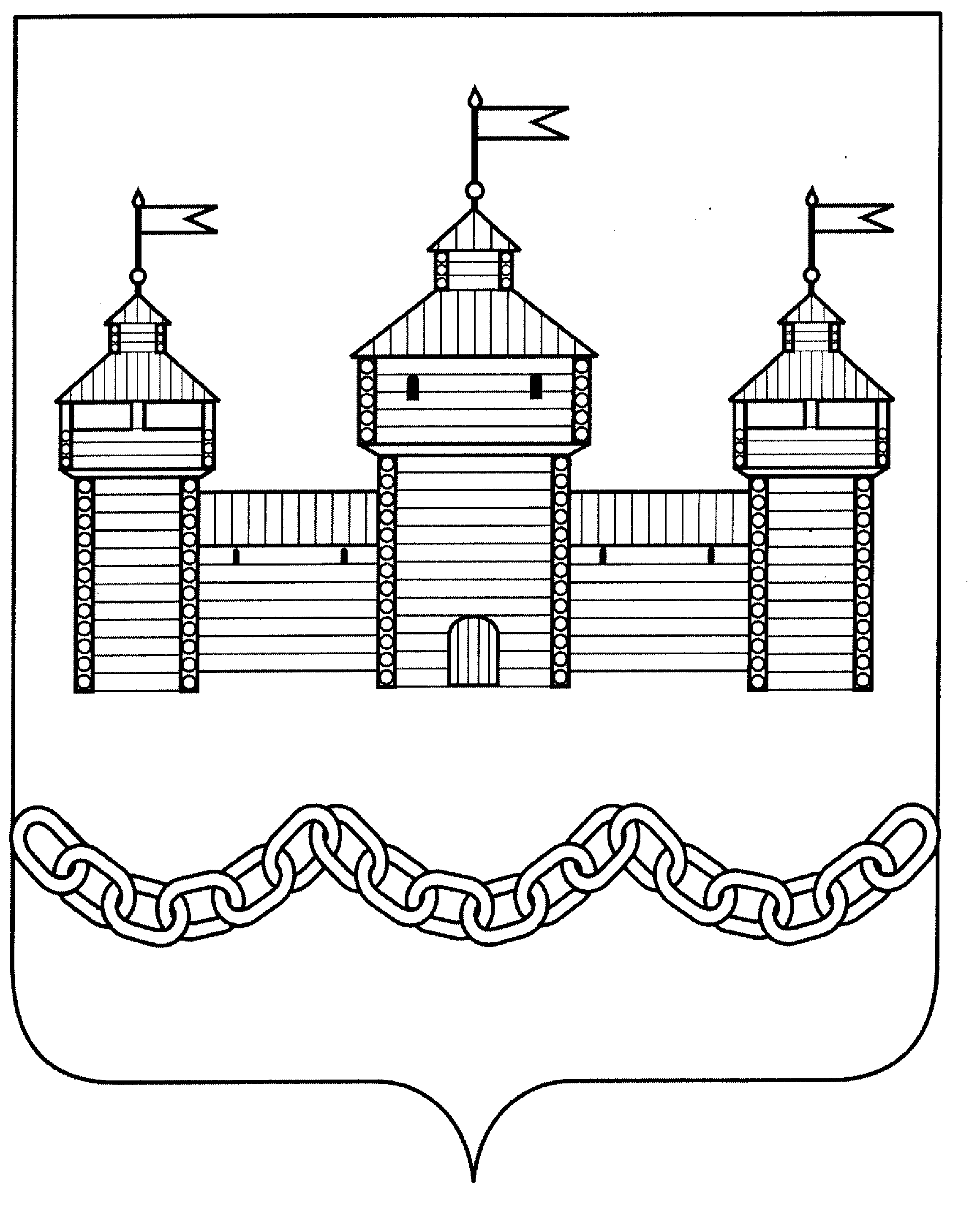 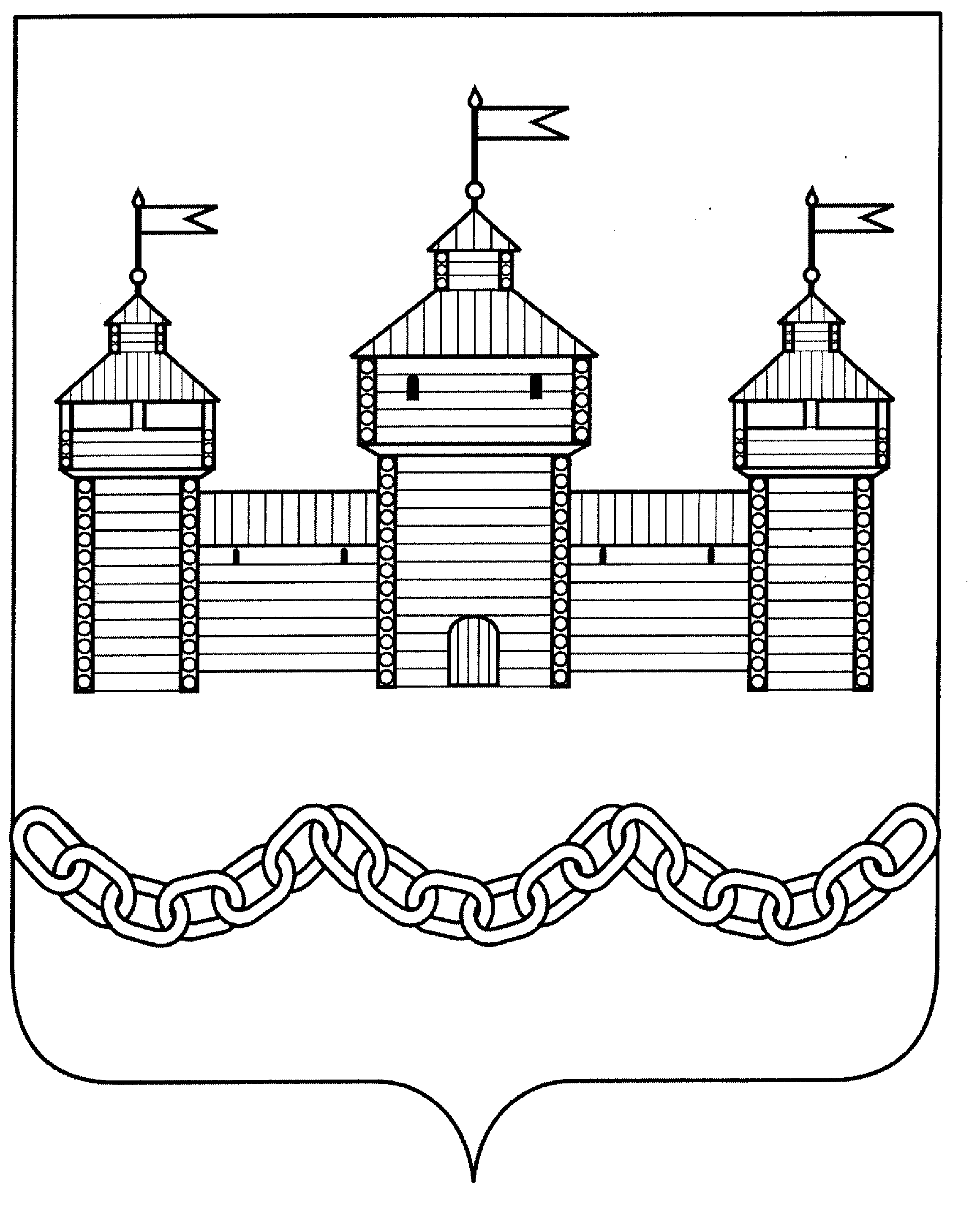 сссПОСТАНОВЛЕНИЕАДМИНИСТРАЦИИ ДОБРОВСКОГО МУНИЦИПАЛЬНОГО РАЙОНАПОСТАНОВЛЕНИЕАДМИНИСТРАЦИИ ДОБРОВСКОГО МУНИЦИПАЛЬНОГО РАЙОНАПОСТАНОВЛЕНИЕАДМИНИСТРАЦИИ ДОБРОВСКОГО МУНИЦИПАЛЬНОГО РАЙОНАПОСТАНОВЛЕНИЕАДМИНИСТРАЦИИ ДОБРОВСКОГО МУНИЦИПАЛЬНОГО РАЙОНА20.12.2021г.20.12.2021г.с. Доброе№915ГладышевСергей Серафимович-Председатель комиссии, зам. главы администрации районаПоповаЗинаида Николаевна-Заместитель председателя комиссии, начальник отдела экономики и инвестицийХапилинаНаталия Викторовна-Секретарь комиссии, главный специалист-эксперт отдела экономики и инвестицийЧлены комиссии:Члены комиссии:Члены комиссии:СуторминАлексей Николаевич-Начальник отдела организационно-контрольной, кадровой и правовой работыКамынинМихаил Егорович-Зам. начальника отдела экономики и инвестицийКарякинаТатьяна Николаевна-Ведущий специалист-эксперт отдела экономики и инвестицийШаховСергей Владимирович-Главный специалист-эксперт отдела ЖКХ, строительства и архитектуры».